Dana 28.prosinca 2020. godine u službenim prostorijama Osnovne škole „Vazmoslav Gržalja“ u Buzetu u 08:00 sati, na temelju članka 12. Pravilnika o provedbi postupka jednostavne nabave naručitelja Osnovne škole, članovi stručnog povjerenstva pristupili su otvaranju, pregledu i ocjeni ponuda o tijeku kojeg stručno povjerenstvo sastavlja ovaj Z A P I S N I Ko otvaranju, pregledu i ocjeni ponudaOsnovni podaci o postupku su:NARUČITELJ: Osnovna škola „Vazmoslav Gržalja“ Buzet, Buzet, II. istarske brigade 18, OIB: 88886840492PREDMET NABAVE: Radovi sanacije poda učionice u Osnovnoj školi „Vazmoslav Gržalja“PROCIJENJENA VRIJEDNOST NABAVE: 176.000,00 kn (bez PDV-a) VRSTA POSTUPKA NABAVE: Jednostavna nabava radova procijenjene vrijednosti od 70.000,00 do 500.000,00 knGOSPODARSKI SUBJEKTI KOJIMA JE UPUĆEN POZIV ZA DOSTAVU PONUDE: Gradnja Babić (gradnja.babic@gmail.com) Ekspert gradnja d.o.o. (expert.gradnja@gmail.com) Grader inženjering d.o.o. (robert@grader.hr) Građevinski obrt „Brkić“ (obrt.brkic@gmail.com) Po isteku utvrđenog roka iz poziva za dostavu ponuda, utvrđeno je da su pravovremeno u roku za dostavu ponuda pristigle i zaprimljene ukupno 2 (dvije) ponude. Pristupa se otvaranju pravovremeno zaprimljenih ponuda kako slijedi: ponuda ponuditelja Grader inženjering d.o.o., iz Matulji, Perasov put 9. Ponuda je dostavljena putem e-pošte.Iznos ponude je 173.620,00 + PDV		   = 217.025,00 kn.Pregledom zaprimljene ponude, Povjerenstvo je utvrdilo da uz istu nije dostavljen dokaz sposobnosti prema točki 6. poziva za dostavu ponuda i nije dostavljeno traženo jamstvo za ozbiljnost ponude u obliku bjanko zadužnice ili novčanog pologa na račun naručitelja. Iz navedenog razloga, ponuda ponuditelja Grader inženjering d.o.o. nije kompletna i nije valjana za rangiranje i odabir.     2.ponuda ponuditelja Građevinskog obrta „Brkić“, iz Buzeta, Korenika 30. Ponuda je    dostavljena putem zemaljske pošte. Iznos ponude je 175.150,00 + PDV= 218.937,50 kn.Pregledom zaprimljene ponude Povjerenstvo je utvrdilo da uz istu nije priložen dokaz o položenom stručnom ispitu.  Iz navedenog razloga, ponuda Građevinskog obrta „Brkić“ nije kompletna i nije valjana za rangiranje i odabir. Obzirom na utvrđeno, Povjerenstvo predlaže ravnateljici Osnovne škole „Vazmoslav Gržalja“ u Buzetu donošenje Obavijesti o poništenju postupka jednostavne nabave. Članovi Stručnog povjerenstva:1.Dalibor Petohleb				_____________2.Lorena Žakić				_____________ 3.Andrea Ferenac				_____________KLASA: 404-01/20-01/08URBROJ: 2106-23-01-20-4 Buzet, 28.prosinca 2020. Na temelju članka 17. Pravilnika o provedbi postupka jednostavne nabave ravnateljica Osnovne škole „Vazmoslav Gržalja“ u Buzetu, dana 28.prosinca 2020. godine, donosiObavijest o poništenju postupka jednostavne nabaveNARUČITELJ: Osnovna škola „Vazmoslav Gržalja“ Buzet, Buzet, II. istarske brigade 18, OIB: 88886840492PREDMET NABAVE: Radovi sanacije poda učionice u Osnovnoj školi „Vazmoslav Gržalja“VRSTA POSTUPKA NABAVE: Jednostavna nabava radova procijenjene vrijednosti od 70.000,00 do 500.000,00 knČLANOVI STRUČNOG POVJERENSTVA za otvaranje, pregled i ocjenu ponuda su: 1.Dalibor Petohleb 2.Lorena Žakić3. Andrea Ferenac GOSPODARSKI SUBJEKTI KOJIMA JE UPUĆEN POZIV ZA DOSTAVU PONUDE: Gradnja Babić (gradnja.babic@gmail.com) Ekspert gradnja d.o.o. (expert.gradnja@gmail.com) Grader inženjering d.o.o. (robert@grader.hr) Građevinski obrt „Brkić“ (obrt.brkic@gmail.com) Po isteku utvrđenog roka iz poziva za dostavu ponuda, utvrđeno je da su pravovremeno u roku za dostavu ponuda pristigle i zaprimljene ukupno 2 (dvije) ponude. Ponuda ponuditelja Grader inženjering d.o.o., i Građevinskog obrta „Brkić“. Pregledom zaprimljenih ponuda utvrđeno je da ponuditelji nisu dostavili potpunu dokumentaciju sukladno Pozivu za dostavu ponude s obzirom na utvrđeno činjenično stanjep o n i š t a v a   s eprovedeni postupak jednostavne nabave radova sanacije poda učionice u Osnovnoj školi „Vazmoslav Gržalja“. 						RAVNATELJICA OSNOVNE ŠKOLE 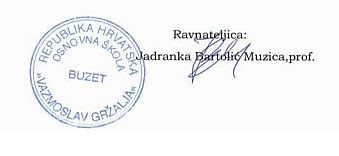 						       „VAZMOSLAV GRŽALJA“ KLASA: 404-01/20-01/08	URBROJ: 2106-23-01-20-5 	Buzet, 28.prosinca 2020.